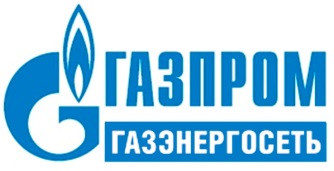 РЕЛИЗ05.09.2014г. МоскваСостоялось открытие АГНКС Группы компаний «Газпром газэнергосеть» в Астрахани5 сентября 2014 года в Астрахани состоялось торжественное открытие новой автомобильной газонаполнительной компрессорной станции (АГНКС) Группы компаний «Газпром газэнергосеть». Мероприятие проводилось в рамках визита в город Председателя Правления ОАО «Газпром» А.Б. Миллера. В церемонии торжественного открытия станции приняли участие Вице-губернатор Астраханской области Константин Маркелов, и. о. мэра г.Астрахань Ирина Егорова, Генеральный директор ОАО «Газпром газэнергосеть» Андрей Дмитриев, Заместитель генерального директора ООО «Газпром газомоторное топливо» Михаил Резепкин, Генеральный директор ООО «Газэнергосеть Поволжье» Николай Потапов, а также руководители подразделений и специалисты компаний. Участники и гости мероприятия высоко оценили работу строителей, технические и технологические характеристики новой АГНКС.  Строительство АГНКС осуществлено в рамках инвестиционного проекта ООО «Газэнергосеть Поволжье», являющегося дочерней структурой ОАО «Газпром газэнергосеть». Новая АГНКС расположена в Трусовском районе г. Астрахань по адресу ул. Станция Нововолжская, 1. Станция имеет проектную мощность 300 куб. м в час или до 1 млн куб. м в год. Природный газ на компрессорную установку поступает из газопровода среднего давления. АГНКС оборудована двумя двухпистолетными газораздаточными колонками и рассчитана на 150 заправок в сутки. Потенциальные потребители компримированного природного газа (КПГ) на данной АГНКС - владельцы пассажирского и грузового коммерческого транспорта, а также спецтранспорта Группы компаний «Газпром газэнергосеть». Ввод в эксплуатацию новой АГНКС позволит владельцам транспортных средств снизить расходы на топливо, а также существенно уменьшить выброс вредных веществ в окружающую среду. В планах Группы компаний «Газпром газэнергосеть» - дальнейшее развитие астраханского рынка газомоторного топлива и расширение использования природного газа на транспорте. СправкаОАО «Газпром газэнергосеть» - специализированный оператор ОАО «Газпром» по реализации нефтепродуктов, сжиженного углеводородного газа (СУГ), серы и гелия. Уполномоченная компания по объектам автономного газоснабжения согласно «Концепции участия ОАО «Газпром» в газификации регионов РФ». Компания осуществляет оптовые поставки в 83 региона РФ, управляет розничными активами по реализации СУГ и нефтепродуктов в 28 регионах РФ. ОТДЕЛ ПО СВЯЗЯМ С ОБЩЕСТВЕННОСТЬЮ И РЕКЛАМЕ  ОАО «ГАЗПРОМ ГАЗЭНЕРГОСЕТЬ»Контактные телефоны: +7 (495) 777-77-97 (доб.1121), +7 (916) 442-02-50Факс: +7 (495) 777-97-40 Е -mail: pr@gazpromlpg.ru  Сайт: http://www.gazpromlpg.ru